SEGUICI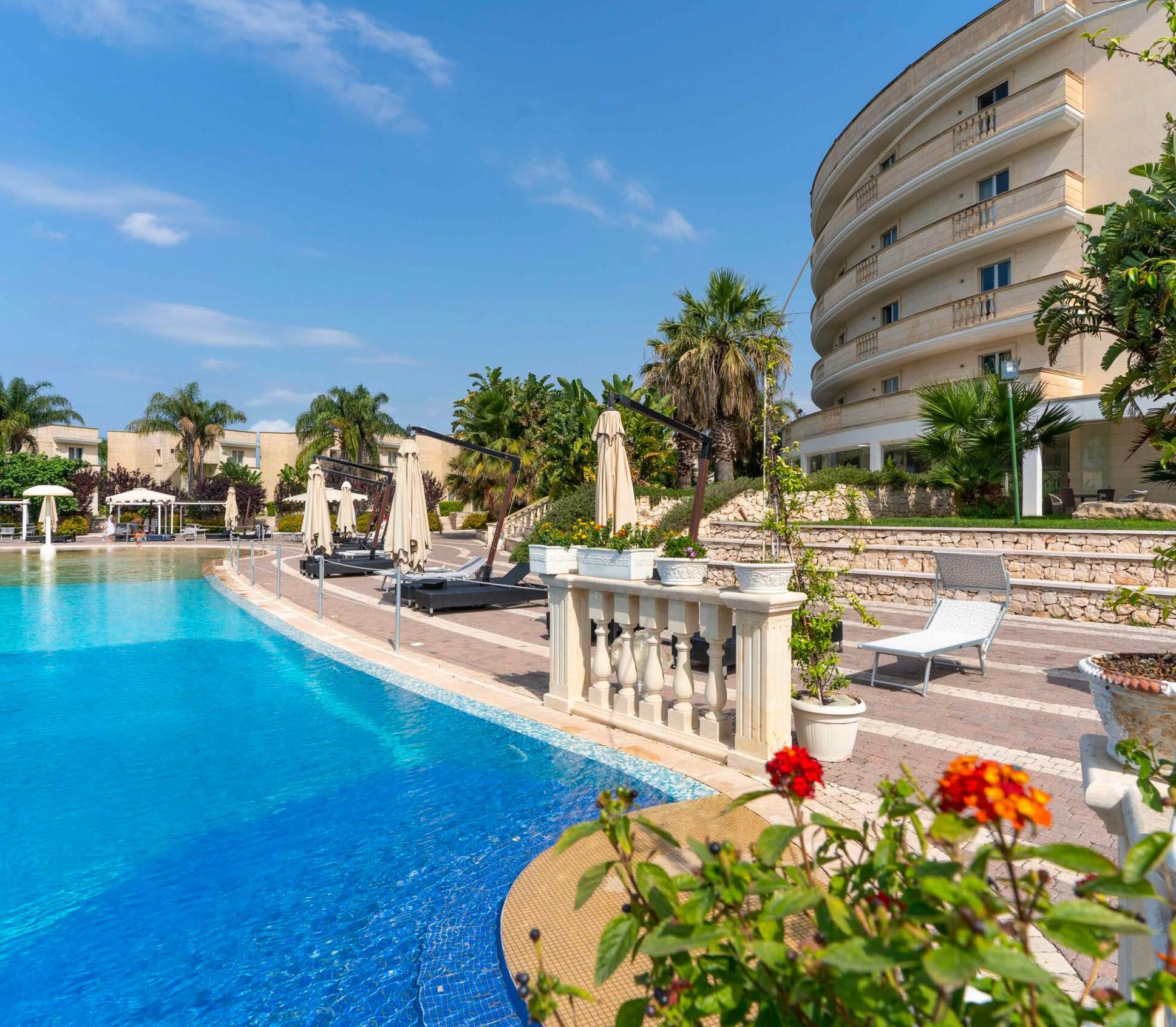 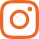 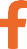 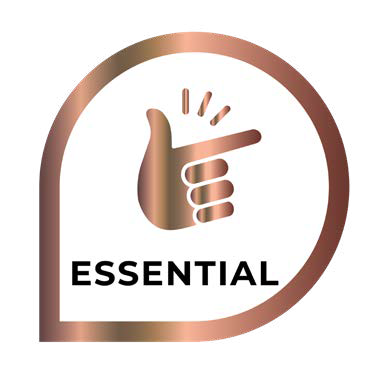 GIUGNO - SETTEMBRE 2024DA € 406 p.p DA 3 A 7 NOTTIPENSIONE COMPLETAIl Grand Hotel dei Cavalieri **** si trova a Campomarino di Maruggio, in provincia di Taranto, sulla costa ionica pugliese. L’Hotel dista circa 600 metri dalle splendide spiagge e dune di Maruggio, rinomate per la rigogliosa macchia mediterranea e fitta vegetazione.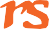 GRAND HOTEL DEI CAVALIERI PUGLIA - MARUGGIO (TA)*Inizio/Fine Soggiorno: minimum tay come da tabella. Soggiorni brevi fino al 07/07 ut e dal 08/09 tassativi Dom/Gio (quota pro-rata co supplemento del 5%) e Gio/Dom (quota pro-rata con supplemento del 10%). Soggiorni settimanali ingressi Dom/DomCheck-in: dalle ore 15:00 - Rilascio camere: entro le ore 10:00Check-out entro le ore 12.00 qualora i clienti volessero sostare in piscina, previa comunicazione alla reception e disponibilità di lettini ed ombrelloni, con supplemento di € 15,00 p.p. adulta ed € 10,00 per bambini dai 4 ai 10 anni, da pagare in loco. Le tariffe sono comprensive di Iva.**3°/4° letto sistemazione in pouf/divano letto.****Servizio spiaggia include: navetta, 1 ombrellone e 2 lettini della 4° fila.Riduzioni:Infant 0-4 anni n.c. GRATIS nel letto con i genitori.3° Letto 4-13 anni n.c. GRATIS per conferme entro il 31/03.Supplementi:Culla 0-4 anni n.c.: € 9,00 al giorno, su richiesta e da pagare in loco.Late check-out entro le 19:00 con supplemento di € 50 previa disponibilità della struttura e da pagare in loco. Dus + 50% (disponibilità limitata) fin al 11/08 e dal 25/08, + 100% dal 11/08 al 5/08 out.Cane piccola taglia € 9 al giorno, da segnalare in prenotazione e da pagare in loco. Non ammessi in sala ristorante e colazione.Pasti per celiachia e intolleranze alimentari su richiesta.RIDUZIONE/QUOTERIDUZIONE/QUOTERIDUZIONE/QUOTESUPPLEMENTIPERIODOPERIODOSOGGIORNO MINIMOQUOTA P.P. STANDARDQUOTTA P.P. 3ATOURS3° LETTO BAMBINO4° LETTO ADULTO4-13 ANNI3°/4° LETTO ADULTODAI 13 ANNISERVIZIO SPIAGGIA OBBLIGATORIO02/0609/063/4*630406 €GRATISGRATIS-50%INCLUO09/0616/063/4*630NDGRATISGRATIS-50%INCLUO16/0623/063/4*630441 €GRATISGRATIS-50%INCLUSO23/0630/063/4*845595 €GRATIS+ €45 AL GIORNO-30%INCLUSO30/0607/073/4*845595 €GRATIS+ €45 AL GIORNO-30%+ €2507/0714/077895630 €GRATIS+ €45 AL GIORNO-30%+ €3014/0721/077895651 €GRATIS+ €45 AL GIORNO-30%+ €3021/0728/077895665 €GRATIS+ €45 AL GIORNO-30%+ €3528/0704/087895700 €GRATIS+ €45 AL GIORNO-30%+ €3504/0811/087895721 €GRATIS+ €45 AL GIORNO-30%+ €3511/0818/08712451.057 €+ €45 AL GIORNO+ €45 AL GIORNO-30%+ €4018/0825/08712451.057 €+ €45 AL GIORNO+ €45 AL GIORNO-30%+ €4025/0801/0971050889 €+ €45 AL GIORNO+ €45 AL GIORNO-30%+ €4001/0908/0971050847 €GRATIS+ €45 AL GIORNO-30%+ €2508/0915/093/4*795623 €GRATIS+ €45 AL GIORNO-30%+ €2015/0922/093/4*795553 €GRATISGRATIS-30%INCLUSO22/0929/093/4*795518 €GRATISGRATIS-30%INCLUSO